(DCF) Child Protective Investigation / Law Enforcement Visit Log for SCHOOL NAME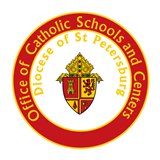 Date of visit:				Time of arrival:                                  Time left:Student Name:									Grade:Representatives from the following departments were present, and credentials confirmed:Child Protective Investigation (DCF)________________________County Sheriff Deputy/Detective*Without the presence of a Sheriff Deputy/Detective, parent/guardian consent must be obtained before Child Protective Investigator (DCF) may interview student.Credentials confirmed: 	Yes				No        Copy attached			Yes				NoStudent interview conducted:YesNoParent contact directive: Sheriff /DCF and principal/designee initial next to the appropriate statement.	Child Protective Investigator (DCF)/Sheriff Deputy/Detective is granting permission for                        __________________________to contact this student’s parent/guardian to advise of Child Protection visit.                                         (Your School Name)                   Contact with parent made: Date____________Time:__________	Child Protective Investigator/Sheriff Deputy/Detective is requesting__________________________              (Your School Name)                           NOT to contact this student’s parent/guardian regarding Child Protection visit   	Child Protective Investigator/Sheriff Deputy/Detective will contact the parent/guardian	Child Protective Investigator/Sheriff Deputy/Detective will NOT contact the parent/guardianCPI(DCF)/Sheriff Deputy/Detective Name(s):________________________________________Badge/ID#:_____________________________Signature of Investigator/Sheriff______________________________ Date________________Person completing this form__________________________________Date________________